	DEEN DAYAL UPADHYAY KAUSHAL KENDRA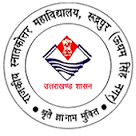 SARDAR BHAGAT SINGH GOVERNMENT (P.G.) COLLEGERudrapur (Udham Singh Nagar)Tel/Fax: 05944-243586, Email: ddukksbs@gmail.com Website: www.ddukksbs.inAdvertisement No 01/2016 Deen Dayal Upadhyay Kaushal Kendra, Sardar Bhagat Singh Govt. (P.G) College, Rudrapur (Udham Singh Nagar), invites applications for appointment of following faculty members on contractual basis for the XII plan period i.e. up to 31 March 2017 for the courses- Desktop Publication.General Conditions/Information:The applicant must be a citizen of IndiaAll the applicants must fulfil the essential requirements of the post and other conditions stipulated in advertisement. They are advised to satisfy themselves before applying that they possess at least the essential qualifications laid down for various posts. No enquiry asking for advice as to eligibility will be entertained. The prescribed essential qualifications are the minimum and the mere possession of the same does not entitle candidates to be called for interview.In the event of number of applications being large, college will adopt short listing criteria to restrict the number of candidates to be called for interview to a reasonable number by any or more of the following methods:  On the basis of higher educational qualifications than the minimum prescribed in the advertisement. On the basis of higher experience in the relevant field than the minimum prescribed in the advertisement.Any other methodology as deemed fit by the screening committee like publications and R&D experience etc.The application should be accompanied by self attested copies of the relevant educational qualification and experience. The prescribed qualifications should have been obtained, through recognized Universities/Institutions etc. Incomplete applications received not accompanied with the required certificates/documents are liable to be rejected.The date for determining the upper age limit, qualifications and/or experience shall be the closing date prescribed for receipt of applications.Candidate must ensure the He / she possesses minimum prescribed educational qualification/experience for which he/she applying on the last date of receipt of application. The number of vacancies indicated against each category is provisional and may vary at the time of selection.The decision of the Principal SBS Government College, Rudrapur in all matters relating to eligibility, acceptance or rejection of the applications, mode of selection conduct of interview will be the final and binding of the candidates.Canvassing in any form and/or bringing any influence political or otherwise will be treated as disqualification for the post.Candidates appointed on purely contractual basis for only up to 31st 2017.No TA/DA shall be admissible for attending interview.College reserves the right to fill or not any posts without giving any reason.How to apply:The eligible candidates are required to apply on the prescribed application format available at our website wwwddukksbs.inCandidates are required to arrange for a crossed Demand Draft for Rs. 1000/- (Rupees One Thousand Only) down on any nationalized bank and valid for at least 3 month in favour of “Principal, SBS Government P.G. College, Rudrapur” payable at Rudrapur (Uttarakhand). The last date of receipt duly filed application along with Demand Draft and photo copies of all essential documents is 7/10/2016. The following details must be filled up on back side of Demand Draft (i) Candidate’s Name (ii) Candidates Category (iii) post code applied for. In case of University/Institute awarding CGPA/SGPA/OGPA grades etc. Candidates are requested to convert the same into percentage based on the formula as per their University/Institute in the application format on appropriate place by the candidate himself. The application duly accompanied by attested copies of the degree certificates, mark sheets, testimonials in support of age, educational qualifications, experience, re-prints of publications and cast certificate (if necessary) along with one recent passport size self-signed photograph affixed together with demand draft should sent in a envelop superscribed “APPLICATION FOR THE POST OF………(Post Code……)” by post of address: Principal SBS Government college, Rudrapur-263153, District Udham Singh Nagar) (Uttarakhand) by registered post only. The complete application form should be reach the above address by 7/10/2016 by 4.00PM. Candidates applying for more than one post must submit separate application form for each post in separate envelope indicating the Code. No. of the post.  In complete applications (i.e. without attested copies of certificates of educational qualifications, photograph, unsigned and application fee etc.) will not be entertained and is liable to be summarily rejected.                                                                                                                                                                                                     Principal (SBS Govt. College, Rudrapur) Post codeName & number of post Subject with specialization Pay Scale Essential Educational qualification and Experience 01Professor (01)Physical Science with Electronic/Computer/Information Technology  Rs. 37400-67000/-
Grade pay Rs. 10000/-An eminent scholar with Ph.D. qualifications (s) in the physical science with electronic/computer/information technology discipline and published work of high quality actively engaged in research/policy papers, and;A minimum of ten year experience in university/college, and/or experience in research at the University/National level institutions/Industries, including experience of guiding candidates for research at doctoral level, and ;Contribution to educational innovation, design of new curricula and course, and technology-mediated teaching learning process, and ; A minimum score as stipulated in the Academic Performance Indicator (API) based Performance Based Appraisal system (PBAS), set out in UGC Regulations on Minimum Qualifications for Appointment of Teachers and other Academic Staff in University and College and Measures for the maintenance of Standards in Higher Education 2010”ORAn outstanding professional, with established reputation in the relevant filed, who has made significant contributions to the knowledge in the concerned/allied/relevant discipline, to be substantiated by credentials.02Associate Professor 01 OBC DTPRs. 37400-674000/-Grade pay Rs. 9000/- Good academic record with a Pd.D. Degree in the concerned/allied/relevant disciplines. A Master’s Degree with at least 55% marks (or an equivalent grade in a point scale wherever grading system is followed).A minimum of eight year of experience of teaching and/or research in an academic/research position equivalent to that of Assistant professor/Lecturer in a University, College or Accredited Research with evidence of published work and a minimum of 5 publications as books and/or research/policy papers. Contribution to educational innovation, design of new curricula and course, and technology –mediated teaching learning process with evidence of having guided doctoral candidates and research students.  A minimum score (PBAS), set out in UGC Regulations on Minimum Qualifications for Appointment of Teachers and other Academic Staff in University and College and Measures for the maintenance of Standards in Higher Education 2010”